SPEED CONTROL OF BLDC MOTOR BY EMPLOYING LUO CONVERTERABSTRACT	This project is mainly used to control the speed of the bldc motor by employing luo converter. The LUO converter is used to step up the input dc voltage. Theluo converter output voltage depends on the duty cycle of the converter.The BLDC motor has high reliability, high efficiency high torque/inertia ratio, improved cooling, low radio frequency interference, and noise and requires practically no maintenance.INTRODUCTION	The luo converter exhibits the advantages over the conventional buck, boost, buck–boost and Cuk converter when employed in SPV-based applications. The luo converter dc voltage is applied to three phase inverter circuit. Three phase inverter converts the dc voltage into three phase ac voltage. The luo converter operates to increase the output voltage.PROPOSED SYSTEM	This project is proposed to control the speed of bldc motor by employing luo converter. The AC supply is applied to the bridge rectifier, the bridge rectifier converts ac supply into dc supply. That dc supply is applied to luo converter, the luo converter is boost the input voltage (i.e) if input 15v dc means luo converter output voltage is greater than 15v dc voltage. That dc voltage is given to the three phase inverter,it converts the dc voltage into three phase ac voltage. Three phase ac voltage is connected to the BLDC motor. The bldc motor have hall sensor. The hall sensor output is feedback to the controller. The three phase inverter Pulse depends on the hall sensor of bldc motor.The DSPIC controller key functions are used to control the bldc motor speed.BLOCK DIAGRAM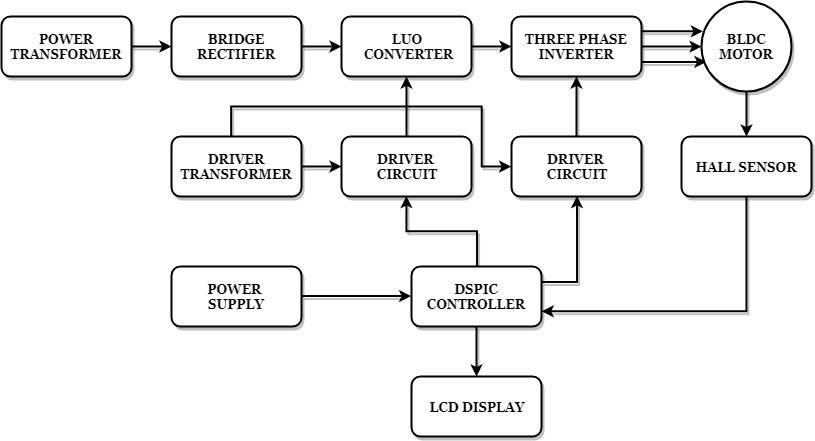 BLOCK DIAGRAM EXPLANATIONPulse generator: - Here we have used DSPIC microcontroller (DSPIC 30F4011) to generate PWM signal.Driver circuit: -It is used to amplify the pulses and provided isolations using opto coupler. It has two functions, AmplificationIsolationBridge Rectifier: It converts AC supply to DC Supply.Luoconverter : It converts low voltage DC to high voltage DC supply.Three phaseInverter: It converts DC supply tothree phase AC Supply to drive the BLDC motor.DRIVER BOARD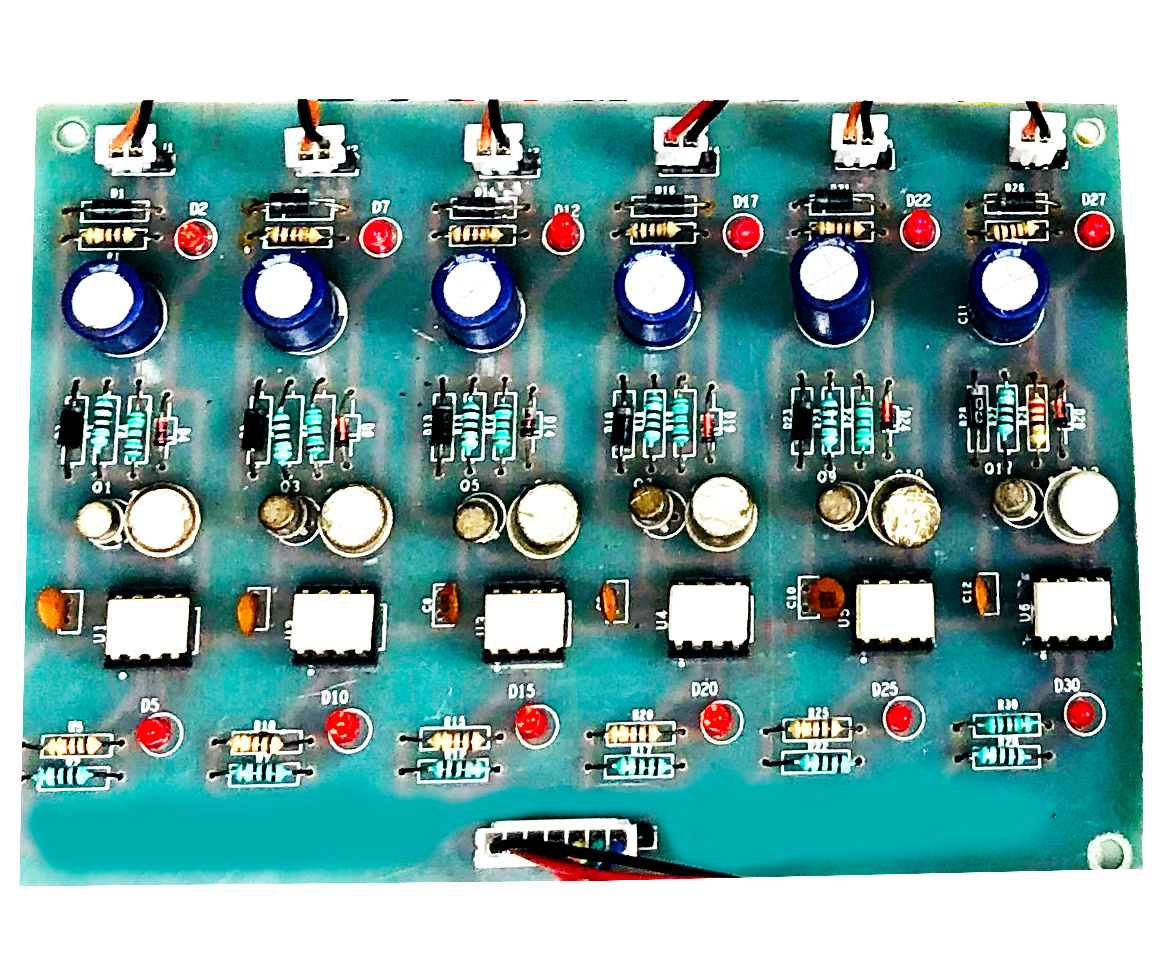 DSPIC CONTROLLER BOARD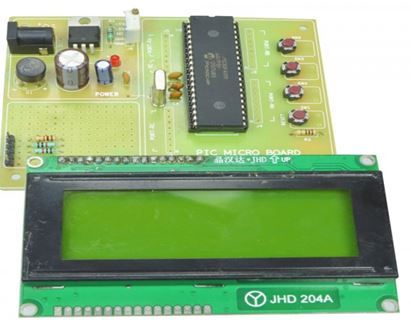 WORKING	The DSPIC controller is used to generate the pwm pulses for converter and inverter circuit. The DSPIC controller pulses are given to the driver circuit as input. Driver board is mainly used to isolate and amplify the input signals from the controller. The amplified driver output is connected to the main power circuit devices. The duty cycle applied to the luo converter to vary the output voltage. Three phase inverter PWM is generated based on Hall sensor feedback.CIRCUIT DIAGRAM FOR LUO CONVERTER 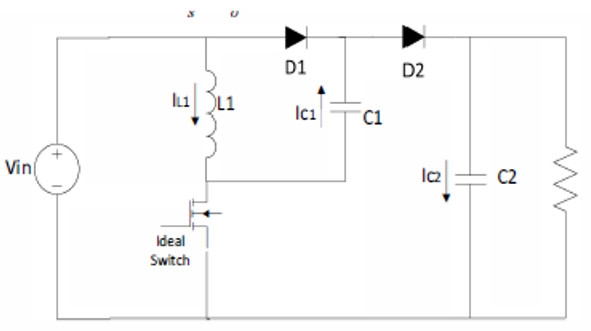 CIRCUIT DIAGRAM FOR THREE PHASE INVERTER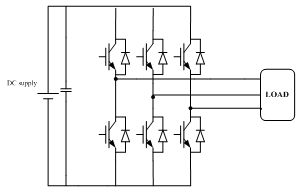 ADVANTAGESEasy to control speedHighly reliableHigh efficiency and lessmaintananceLess noiseAPPLICATIONSIndustrial applicationsWater pumping systemCONCLUSION	This project is control the speed of the bldc motor by employing luo converter and three phase inverter. This inverter has low switching losses and bldc motor control without any additional control. And also study the response of the all characteristics and theory. This project is highly reliable and obtains high efficiency of this control technique.OUTPUT WAVEFORM FOR LUO CONVERTER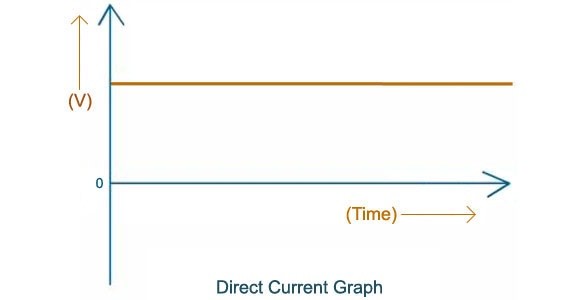 BLDC MOTOR WORKING PATTERN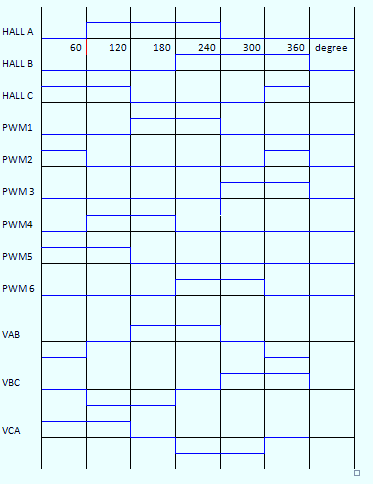 